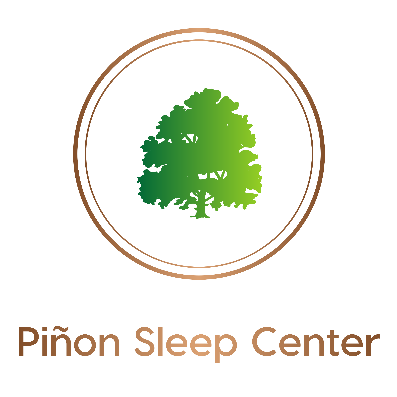 ACKNOWLEDGMENT OF OUR NOTICE OF PRIVACY PRACTICESI hereby acknowledge that I have received or have been given the opportunity to receive a copy of Piñon Sleep Center’s Notice of Privacy Practices.  By signing below I am “only” giving acknowledgment that I have received or have had the opportunity to receive the Notice of our Privacy Practices.  _________________________________________     __________________________________________Patient Name (Type or Print)			          Name/Relationship if signed by other than patient_________________________________________     __________________________________________Signature					           Date